MEDIA RELEASE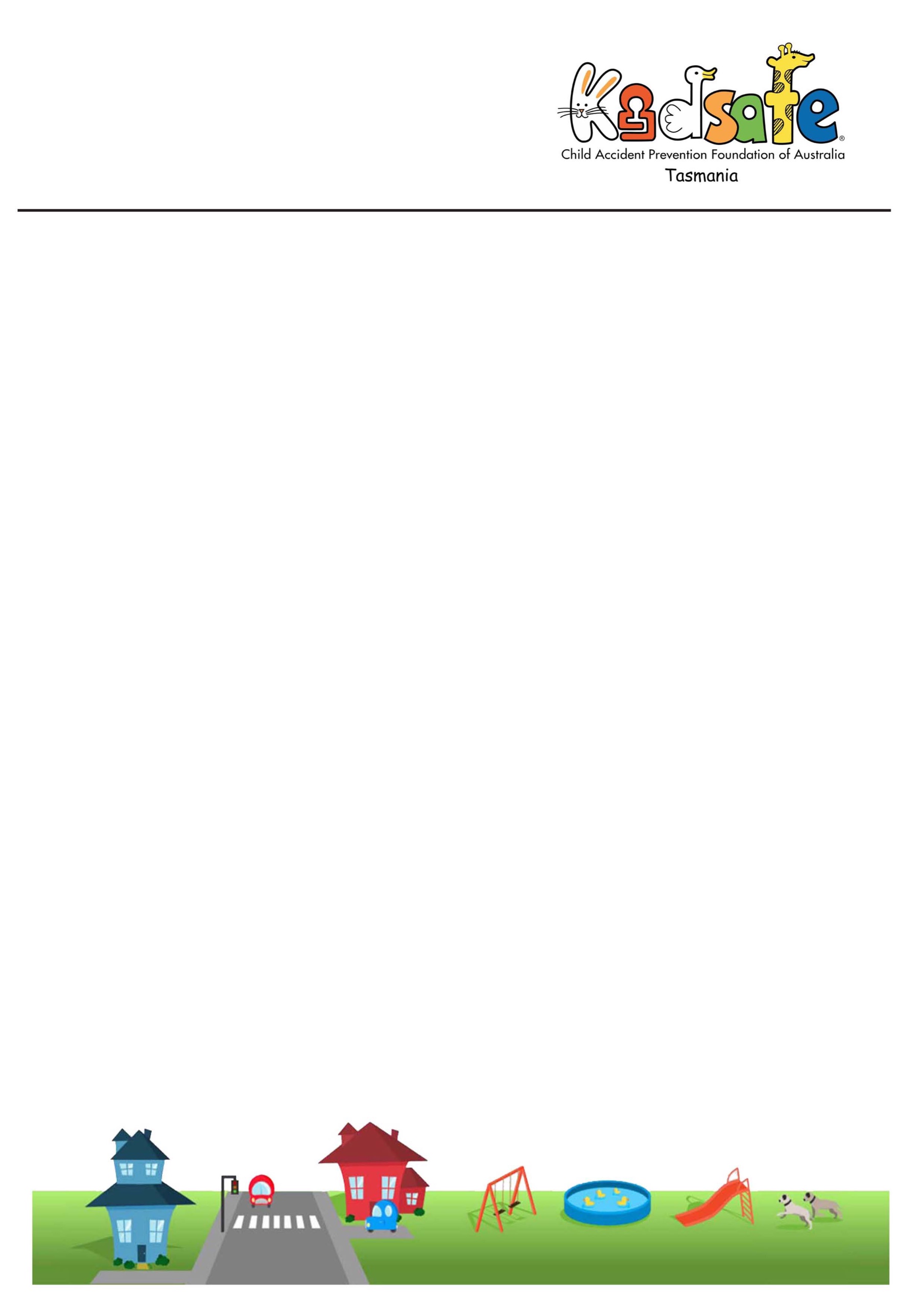 